Ярославская область, п. Константиновский, ул. Ленина, 17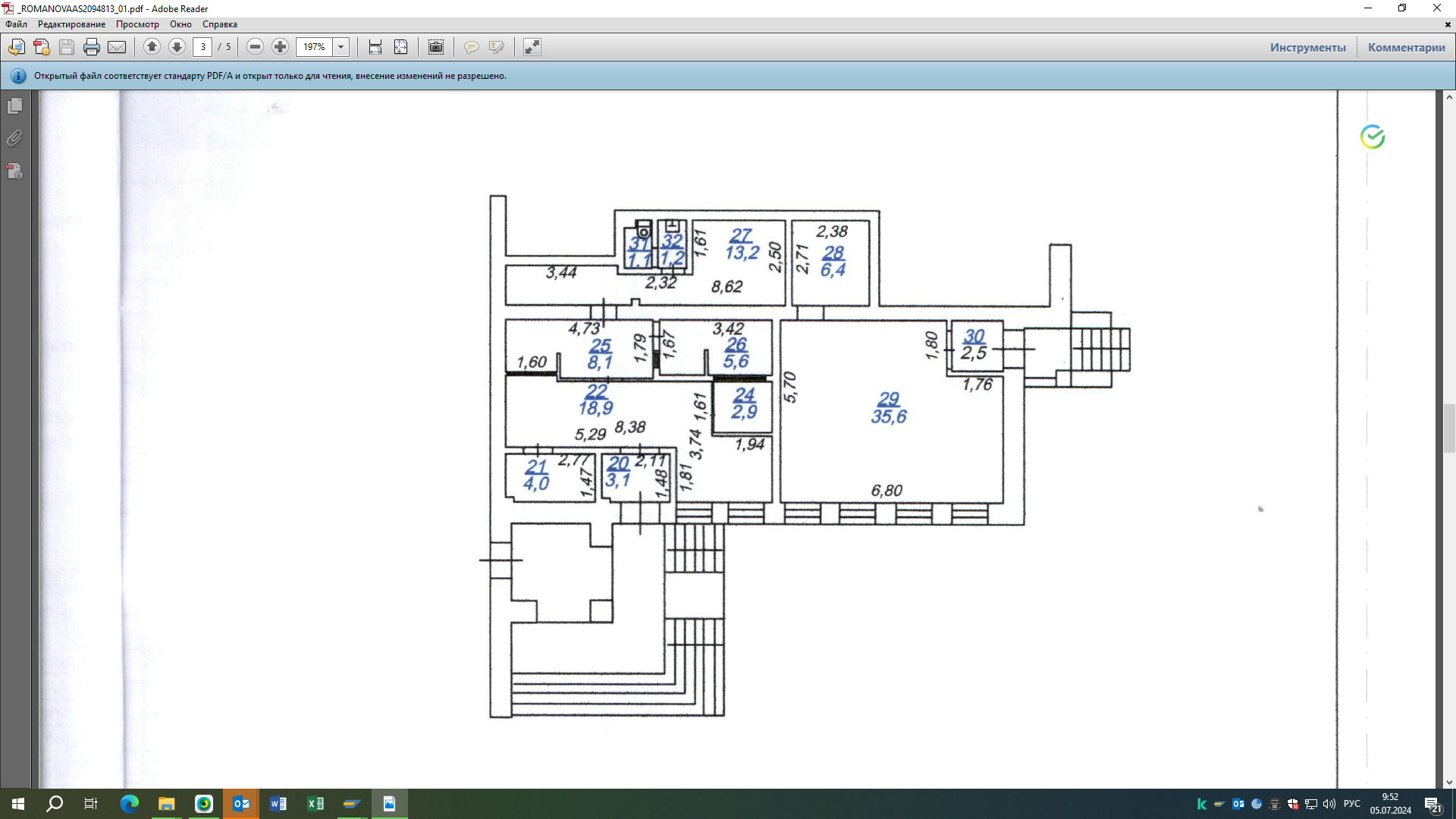 